Community Affairs Board (CAB) Minutes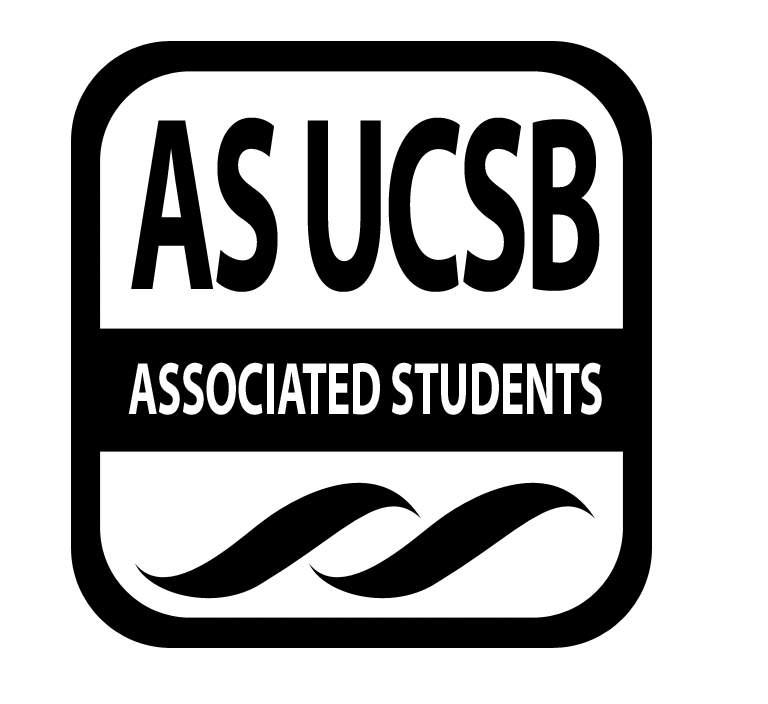 Associated Students Monday, November 10, 2014, 7:30 PMCAB Office (UCEN 2523) Minutes/Actions recorded by: Abriana FernandezCALL TO ORDER 7:33 by Adrian Gabriel , ChairA. MEETING BUSINESS	Roll Call Acceptance of Excused Absences Acceptance of Proxies B. PUBLIC FORUMB-1.  REPORTS  Advisor’s Report(s)Co-Chairs’ Report UCSB Stigma FreeYou Matter Tabling - sign up here https://docs.google.com/spreadsheets/d/1ftPf05T5PWZoTXQPsrhPB7Cn6e2UK7jkB0mgi9MANWM/edit?usp=sharingWe need two people there at all times in 30 minute intervals Group Me - Are you all receiving notifications?Will re-add those who are not.Leased Van Van got into an accident last weekDeemed non-drivable Working on getting reimbursed Probably will not be able to have a new van for about 6 monthsVolunteer logSubmit logs so that we can have accurate numbers by the end of the quarter SB MarathonGood turn out 30 volunteersAsked if CAB could present at meeting Board’s ReportsCourtneyHoliday Wish List from the Non Trad Center. Can we get her a cash advance? (exception) I can’t make the AS finance board meeting (Monday at 4)Adrian Gabriel will attendRequest money then go to finance board Good causeIs this going set precedent for other toy drive orgs? No because this is a UCSB org that we have helped every year Ashley, the food coop outreach coordinator, wants to present at Wednesday’s meeting – good info about supporting CAB Kerina & EdwinShower will start probably a week from today (waiting confirmation)2:30-4:30 for volunteersHaving dinner club tomorrow still at 3:30 at Cameron’sWill post address on Facebook group Esther & NelsonTutoring is going wellPlanning on having a Thanksgiving Potluck for Monday Nov. 24Daniela I’ve comparing prices for the succulents Home Depot Pack of 3 (3.5in) $15.96x7=111.72 + taxesHome Depot Pack of 4 (3.5 in) $15.96x5= 79.80 + taxes Etsy Pack of 20 (2 in) $28.00 + 14.50= 42.50The problem with these is that the pots are 4 in so the plants are too smallEtsy Pack of 20 (4 in) $55.00 + $26.00 deliver= $81.00Hoping to do this planting workshop after Nov. 19th general meetingNo adopt a block tomorrow Sorority coming out next week to helpJeremiah, Josephine, TanviInterviews last week, we selected 10 people and one alternate! That leaves 2 open spots, which we want to open to leaderboard. If you’re interested, please apply! APPLY HERE!!!! -> http://goo.gl/forms/L3DeVMpza9Deadline this Friday ~6PMGetting agenda soonMaricarmen Events are going goodIV Teen Center under construction will be in contact with coordinator soonAmyThere’s at least one volunteer at every meal for a week!28 volunteers this week! All my events are full!  Yay grandparents!Gorgeous Grandma day and Holly Jolly are all full with volunteersTrying to get SB village to come to meeting but they are not the best emailers.Lauren BUNS this week, a lot more volunteers which is GREAT Moved from Thursday to Friday Dog shelter called me back and will call them tomorrowFriend will send me a schedule of volunteer opportunities at the ZooConnie and Roberto Sticker money! 1 roll of 1000 stickers = $200 (price is for one color; don’t know if it’ll cost more since we have 4 colors total)2 rolls of stickers are cheaper Sign up for tabling this week https://docs.google.com/spreadsheets/d/1Am6CE0Cly1PR6_JLWlrxz6qcWMgLICOz81U5uvftSws/edit?usp=sharing Shout out to Lindsey and Daniela for coming out so much Cassandra Tuition increase 5%Taking a bus to senate meeting – will follow upSexual Assault Table next Thursday – Facebook event ACCEPTANCE of AGENDA/CHANGES to AGENDA ACCEPTANCE of ACTION SUMMARY/MINUTESACTION ITEMS  F-2 New BusinessUStudy Center MOTION/SECOND: Copeland/Dumapias/Tsang Motion to fund $500 for UStudy Center snacks and wellness. ACTION: Vote:  19-0-0 APPROVEAdvisor/Staff Instruction/Request: N/AResponsible for Follow-through: N/AAdditional approval required: YES (Senate) CAB: Environmental Coordinator PlantsMOTION/SECOND: Copeland/Tsang/Dumapias  Motion to fund $120 for plants.ACTION: Vote: 18-0-1 APPROVE Advisor/Staff Instruction/Request: N/AResponsible for Follow-through: N/AAdditional approval required: YES (Senate)CAB: Public Relations Stickers MOTION/SECOND: Gabriel/Gonzaelz/YaoMotion to fund $300 for CAB stickers. ACTION: Vote: 17-0-2Advisor/Staff Instruction/Request: N/AResponsible for Follow-through: N/AAdditional approval required: YES (Senate)CAB: Child Care Coordinator Non Traditional Students Center Holiday Wish list MOTION/SECOND: Copeland/Amos/DumapiasMotion to fund $230 for Non Traditional Students Center Holiday wish list gifts. ACTION: Vote: 18-0-1 APPROVEAdvisor/Staff Instruction/Request: N/AResponsible for Follow-through: N/AAdditional approval required: YES (Senate and Finance Board)CAB: Van Rental MOTION/SECOND: Tsang/Copeland/DumapiasMotion to fund $250 for CAB rental of the van.ACTION: Vote: 19-0-0 APPROVEAdvisor/Staff Instruction/Request: N/AResponsible for Follow-through: N/AAdditional approval required: YES (Senate)DISCUSSION ITEMS REMARKSADJOURNMENTMOTION/SECOND to ADJOURN: Perez/Yao/HernandezACTION: Vote: 19-0-0 APPROVE Vote Taken: 8:22 PM NameNote: absent (excused/not excused)arrived late (time)departed early (time)proxy (full name)NameNote:absent (excused/not excused)arrived late (time)departed early (time)proxy (full name)Adrian Gabriel (Co-Chair)PresentJeremiah CopelandPresentStacy Gee (Co-Chair)PresentKeanna CohenPresentAbriana FernandezPresentKerina YaoPresentAmy TsangPresentLauren DumapiasPresent,Christine HuPresentLindsey CoAbsent (excused)Connie LinPresentMaricarmen ZavalaPresentCourtney WillsPresentNelson MorenoPresentDaniela GonzalezPresentRoberto PerezPresentEdwin Hernandez (Intern)PresentShivani Patel (Intern)PresentEsther RemigioPresentTanvi Gurazada (Intern)AbsentZoie BeckhamAbsent (excused)Josephine Amos PresentEmani Oakley (AS Liaison)Absent (excused)Cassandra Mancini (AS Liaison)Present